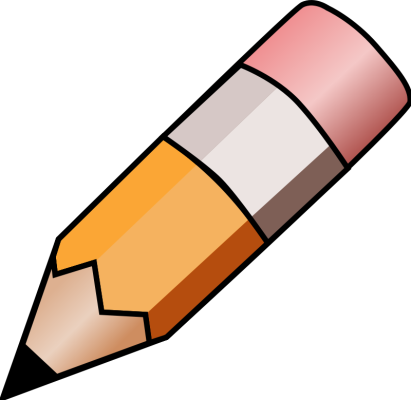 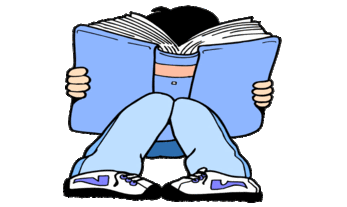 YEAR 4 HOME LEARNING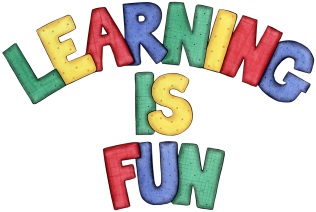 YEAR 4 HOME LEARNINGDate Set01.02.19Date Due06.02.19MathleticsThis week will be focussing on units of measurement. All activities can be found on matheletics.com. Every child has their username and passwords in their reading records.SpellodromeWritingThis week children will be focusing on tricky wordsSpelling can also be found on spellodrome.comcalendarenoughFebruaryinterestmentionparticularrememberstrengthwomandefinitelyadequatealternatesignetruralexhaustedexteriordevicesprospectorcymbalrevengeWriting taskYour task this week is to write a report about states of matter (solids, liquids and gasses). Use scientific vocabulary in your report and ensure that you write at least a page.ReadingRecommended daily reading time:KS2 40 minutes.Home Learning ProjectDate Set:                       N/A                             Date Due:GreekPlease go to Greek Class Blog for Greek Home LearningGreek Class - St Cyprian's Greek Orthodox Primary Academy